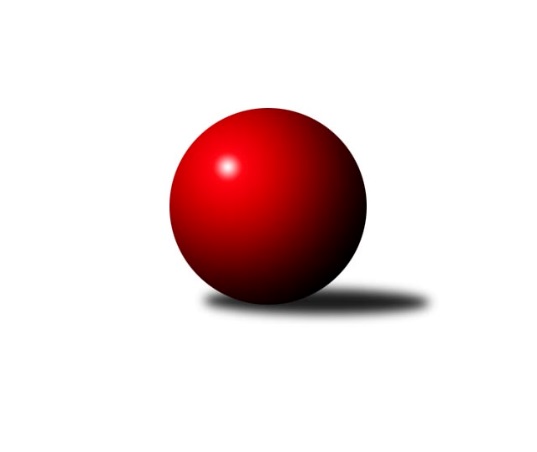 Č.10Ročník 2022/2023	30.11.2022Nejlepšího výkonu v tomto kole: 1573 dosáhlo družstvo: TJ Spartak Trhové Sviny EMeziokresní přebor ČB-ČK B 4 členné  2022/2023Výsledky 10. kolaSouhrnný přehled výsledků:TJ Spartak Trhové Sviny E	- Kuželky Borovany D	6:0	1573:1389	7.0:1.0	30.11.Kuželky Borovany E	- TJ Spartak Trhové Sviny D	1:5	1349:1414	3.0:5.0	30.11.Tabulka družstev:	1.	TJ Spartak Trhové Sviny E	8	8	0	0	40.0 : 8.0 	45.0 : 19.0 	 1503	16	2.	TJ Nová Ves B	8	5	0	3	29.0 : 19.0 	37.0 : 27.0 	 1433	10	3.	TJ Spartak Trhové Sviny D	8	5	0	3	29.0 : 19.0 	35.5 : 28.5 	 1376	10	4.	Kuželky Borovany D	8	1	0	7	13.0 : 35.0 	21.0 : 43.0 	 1307	2	5.	Kuželky Borovany E	8	1	0	7	9.0 : 39.0 	21.5 : 42.5 	 1326	2Podrobné výsledky kola:	 TJ Spartak Trhové Sviny E	1573	6:0	1389	Kuželky Borovany D	Jan Votruba	 	 169 	 185 		354 	 2:0 	 324 	 	161 	 163		Milan Šimek	Vlastimil Kříha	 	 203 	 200 		403 	 1:1 	 390 	 	185 	 205		Josef Špulka	Josef Svoboda	 	 193 	 198 		391 	 2:0 	 372 	 	180 	 192		Karel Beleš	Bohuslav Švepeš	 	 211 	 214 		425 	 2:0 	 303 	 	143 	 160		Ondřej Plzákrozhodčí: Josef SvobodaNejlepší výkon utkání: 425 - Bohuslav Švepeš	 Kuželky Borovany E	1349	1:5	1414	TJ Spartak Trhové Sviny D	Radomil Dvořák	 	 147 	 123 		270 	 0:2 	 321 	 	160 	 161		František Polák	Jaroslava Frdlíková	 	 161 	 179 		340 	 1:1 	 361 	 	201 	 160		Bedřich Kroupa	Josef Malík	 	 191 	 183 		374 	 2:0 	 358 	 	180 	 178		Nela Koptová	František Stodolovský	 	 184 	 181 		365 	 0:2 	 374 	 	190 	 184		Nela Horňákovározhodčí: Jiří MalovanýNejlepšího výkonu v tomto utkání: 374 kuželek dosáhli: Josef Malík, Nela HorňákováPořadí jednotlivců:	jméno hráče	družstvo	celkem	plné	dorážka	chyby	poměr kuž.	Maximum	1.	Saša Sklenář 	TJ Nová Ves B	416.28	281.1	135.2	4.6	3/3	(441)	2.	Bohuslav Švepeš 	TJ Spartak Trhové Sviny E	410.40	285.8	124.6	7.4	3/3	(426)	3.	Milan Churavý 	TJ Nová Ves B	382.00	272.8	109.3	11.1	3/3	(394)	4.	Josef Svoboda 	TJ Spartak Trhové Sviny E	381.44	264.5	116.9	8.7	3/3	(399)	5.	Nela Koptová 	TJ Spartak Trhové Sviny D	376.25	266.8	109.4	10.6	3/3	(407)	6.	Bohuslav Švepeš 	TJ Spartak Trhové Sviny E	375.17	259.7	115.5	13.0	2/3	(384)	7.	Milan Bednář 	TJ Nová Ves B	373.44	277.7	95.8	13.2	3/3	(396)	8.	Jiří Švepeš 	TJ Spartak Trhové Sviny E	371.75	266.8	105.0	10.5	2/3	(394)	9.	Josef Špulka 	Kuželky Borovany D	368.67	261.0	107.7	10.0	3/3	(390)	10.	Josef Malík 	Kuželky Borovany E	367.13	269.3	97.9	13.6	3/3	(395)	11.	Nela Horňáková 	TJ Spartak Trhové Sviny D	364.63	262.6	102.0	15.0	2/3	(382)	12.	Bedřich Kroupa 	TJ Spartak Trhové Sviny D	358.77	261.4	97.4	15.2	3/3	(379)	13.	Vít Malík 	TJ Spartak Trhové Sviny D	355.50	250.5	105.0	11.5	2/3	(376)	14.	František Stodolovský 	Kuželky Borovany E	351.08	258.4	92.7	16.8	3/3	(365)	15.	Jaroslava Frdlíková 	Kuželky Borovany E	347.25	258.4	88.9	15.3	2/3	(361)	16.	Karel Beleš 	Kuželky Borovany D	343.07	249.9	93.2	16.5	3/3	(374)	17.	Vlastimil Kříha 	TJ Spartak Trhové Sviny E	340.57	246.5	94.1	13.8	3/3	(403)	18.	Ondřej Plzák 	Kuželky Borovany D	326.63	246.3	80.4	18.1	2/3	(353)	19.	František Polák 	TJ Spartak Trhové Sviny D	315.80	231.3	84.5	18.7	3/3	(397)	20.	Ladislav Staněk 	TJ Nová Ves B	314.17	239.3	74.8	22.0	3/3	(363)	21.	František Vašíček 	TJ Nová Ves B	308.25	232.1	76.2	21.7	3/3	(355)	22.	Milan Šimek 	Kuželky Borovany D	306.40	235.7	70.7	22.3	3/3	(343)	23.	Radomil Dvořák 	Kuželky Borovany E	303.00	226.5	76.5	21.7	2/3	(321)	24.	Iva Soukupová 	Kuželky Borovany E	300.94	228.4	72.5	22.7	3/3	(351)	25.	Marie Dvořáková 	Kuželky Borovany E	292.50	218.8	73.8	24.5	2/3	(303)	26.	Tomáš Novotný 	Kuželky Borovany D	290.58	216.6	74.0	20.8	3/3	(327)		Jan Votruba 	TJ Spartak Trhové Sviny E	361.00	261.0	100.0	12.5	1/3	(368)		Lukáš Průka 	TJ Spartak Trhové Sviny D	330.00	247.0	83.0	14.0	1/3	(330)Sportovně technické informace:Starty náhradníků:registrační číslo	jméno a příjmení 	datum startu 	družstvo	číslo startu
Hráči dopsaní na soupisku:registrační číslo	jméno a příjmení 	datum startu 	družstvo	Program dalšího kola:17.1.2023	út	17:00	TJ Spartak Trhové Sviny E - TJ Spartak Trhové Sviny D				Kuželky Borovany E - -- volný los --	19.1.2023	čt	17:00	TJ Nová Ves B - Kuželky Borovany D	Nejlepší šestka kola - absolutněNejlepší šestka kola - absolutněNejlepší šestka kola - absolutněNejlepší šestka kola - absolutněNejlepší šestka kola - dle průměru kuželenNejlepší šestka kola - dle průměru kuželenNejlepší šestka kola - dle průměru kuželenNejlepší šestka kola - dle průměru kuželenNejlepší šestka kola - dle průměru kuželenPočetJménoNázev týmuVýkonPočetJménoNázev týmuPrůměr (%)Výkon8xBohuslav ŠvepešSp. T.Sviny  E4258xBohuslav ŠvepešSp. T.Sviny  E117.374254xVlastimil KříhaSp. T.Sviny  E4033xVlastimil KříhaSp. T.Sviny  E111.294035xJosef SvobodaSp. T.Sviny  E3913xJosef SvobodaSp. T.Sviny  E107.983913xJosef ŠpulkaBorovany D3904xJosef ŠpulkaBorovany D107.73904xJosef MalíkBorovany E3742xNela HorňákováTr. Sviny D107.613742xNela HorňákováTr. Sviny D3745xJosef MalíkBorovany E107.61374